Price Discrimination Approach on the Example of UniCredit Bank dd MostarNađa DrecaInternational University of Sarajevonadja_n88@hotmail.comAbstractThe aim of this study is to clarify the concept of the price discrimination and to show how this concept is used in banking business on the example of the UniCredit Bank dd Mostar.  Price discrimination refers to any no uniform pricing policy used by a firm with market power to maximize its profit. Price Discrimination leads to change in both, quantity and price. So it is also called no uniform pricing, charging customers different prices for the same product or charging the single customer a price that varies depending how many units the customer buys. There are 3 degrees of Price Discrimination. :1st degree is different prices for both consumers and units, 2nd degree is different prices for different units and 3rd degree is different prices to different consumers. UniCredit Bank d.d. was the first bank in Bosnia and Herzegovina that introduced a new, unique approach to client service model. The basic characteristic of the whole business of the Bank was actually based on the segmentation of clients (existing and new-potential) with complex business lines. The business lines included meeting the needs of clients and facing in accordance with their capabilities and needs. Characteristics of the business model UniCredit Bank dd was the segmental approach to the client, so that the clusters of customers would fit similar characteristics, preferences and market position, and assign them a special service model defined by each business line. JES! Package account is present on the market since 2006 in the form of 4 different models adapted to the needs of the client and used by more than 50,000 customers. JES! Account package is available in several different models - Optimum, Expert, Student and Senior. Account package is also practical, useful, stylish and affordable.Keywords:Price Discrimination, Different Customers,Profit, UniCredit Bank, Banking Products, client service modelIntroductionInstead of setting a single price some firms can use the no uniform pricing, which means charging consumers different prices for the same product or charging single customer a price that depends on the number of units the customers buy. By replacing a single price with no uniform pricing the firm raises its profits .Price discrimination refers to any no uniform pricing policy used by a firm with market power to maximize its profit. Price DiscriminationA monopoly that uses no uniform prices can capture some or all of the customer surplus and deadweight loss that results if the monopoly sets a single price.For almost any good or service, some customers are willing to pay more than others. A firm that sets a single price faces a trade-off between charging customers who really want the good as much as they are willing to pay and charging a low enough price that the firm does not lose the sales to less enthusiastic customers.A firm can earn a higher profit by price discrimination than from setting single price. For customers who are willing to pay more, the firm sets higher price and capture some or all consumer surplus, and firm sells to some people who were not willing to pay as much as the uniform price. In order to perform price discrimination firms must satisfy certain conditions: 1. A firm must have some market power; 2. The firm must be able to identify whom to charge the higher price-elasticity of demand; 3. Prevent or limit resale.There are three main degrees of Price Discrimination.1st degree is different prices for both consumers and units 2nd degree is different prices for different units 3rd degree is different prices to different consumers First degree (perfect) price discrimination occurs when firm sells each unit at the maximum amount any customer is willing to pay for it, so the prices differ across customers and a given customer may pay more for some units than for others. In this case a monopoly is able to charge the maximum each consumer is willing to pay for each unit of product.  A firm with market power could collect the entire consumer surplus if it could charge each customer exactly the price that that customer was willing and able to pay (reservation price). Second degree (quantity) price discrimination is when the firm charges different price for large quantities than for small quantities, so the price paid by a buyer can vary with the quantity demanded by the buyer, but all customers face the same price schedule.Third degree (multimarket) price discrimination occurs when firm charges consumers in different groups different unit prices. Price paid by buyers in a given group is the same for all units purchased, but price may differ across buyer groups ( Perloff, 2009).About the UniCredit BankUniCredit Bank was created by the merger of UniCredit Zagrebacka Bank and HVB Central Profit Bank, 04.03.2008.year. With total assets of over 3.5 billion KM, capital of 350 million KM, and over 850,000 clients, the Bank operates through a network of 96 branches covering the whole territory of Bosnia and Herzegovina.UniCredit Bank d.d. was the first bank in Bosnia and Herzegovina that introduced a new, unique approach to client service model. The basic characteristic of the whole business of the Bank was actually based on the segmentation of clients (existing and new-potential) with complex business lines. The business lines included meeting the needs of clients and facing in accordance with their capabilities and needs. Characteristics of the business model UniCredit Bank dd was the segmental approach to the client, so that the clusters of customers would fit similar characteristics, preferences and market position, and assign them a special service model defined by each business line. This would be with particularly educated and assigned personal bankers or the head of a business relationship. With this organization and education of employees, UniCredit Bank is able to identify needs and meet the expectations of its clients, as legal persons and citizens.Bank customers, according to its flow into an account and savings are classified into a number of categories: lower mass, mass, mass and upper income affluent clients. According to this classification they are assigned to their family or personal banker. ( UniCredit Bank) Price Discrimination ExampleThe example of price discrimination in the selected bank is represented by the type of banking product they sell. JES! Package account is present on the market since 2006 in the form of 4 different models adapted to the needs of the client and used by more than 100,000 customers.JES! Account package is also practical, useful, stylish and affordable.This way of the price discrimination represents all three degree of price discrimination, as well as price discrimination done by bundling or Tie-In Sales .Besides banking products and services, the JES Package as an anchor product of the Bank also provides a range of non-banking services and facilities thereby enriching and facilitating the everyday lives and businesses of clients which so far have been recognized by over 100.000 satisfied users. This type of banking products is described by the following characteristics:Convenient to the clients- banking products and services are offered in the one package account, together with numerous non-banking privileges, also with better price than buying each product individually. Saves time and money - certain services within the selected model can be used by owners and family members Lower-cost -services purchased in the package of product are significantly cheaper than the purchase of individual products Modern –client operates with the Bank in a simple, modern and fast way using direct channels such as e-service ba-internet banking for citizens, services, m-ba-a mobile banking service for citizens and SMS services. Monthly fee-determined price of use of products and services is distributed evenly throughout the year Universal package account JES! Represents a new way of transparent operations with the Bank and its models are adapted to specific needs in different life periods and situations. JES! - Universal package is a product designed according to modern European standards and tailored to your needs. Use according to own preferences and needs. JES! account package is available in several different models - Optimum, Support, Student and Senior. As a user specified model is identified by a specially designed VISA Electron card, which is the primary card to your JES! Package - the account. JES user! Package includes all banking and non-bank products and services model that you selected. At the same time, their business with the Bank will perform in a modern way, using the advantages of new technology. Banking facilities e-banking, m-banking servicesVisa Classic Card MasterCard with a series of compensation standing orderdiscount for approval of certain bank credit productsNon-banking benefits discounts in the shopping-service network of partner banks, services Mondial Assistance Center-home help in the territory of BiH, on the road, and medical and travel servicesJES! account package is available in several different models - Optimum, Support, Student and Senior.The complete contents of a particular model can be found in the tables below.It represents the unique sets of the services in which all banking services and products are combined into one single UniCredit banking product, JES! Package. It does not only include banking but also non-banking products, with lower total price than the single price of each product.The benefits that JES! Package brings include:All banking products and services, together with non-banking facilities are combined into one single package with lower price than the single price of each productVariety of included products that can be according to the needs Total cost is equally distributed over monthly price of selected JES! PackageUnique assistance at home and on the road within Bosnia and Herzegovina, as well as abroad, in cooperation with Monidal Assistance, and medical serviceFamily members can use some of the facilities of the selected JES! PackageJES! account package is available in several different models - Optimum, Support, Student and SeniorFigure 1: JES! Models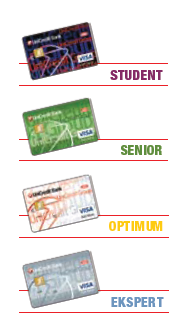 Source: UniCredit BankStudent JES! Package (Table 1) is offer intended for student population and shaped as a package of products. It is intended for both full time and part-time students, B&H citizens studying either in Bosnia and Herzegovina or abroad.  Student package includes the following products and services which help to students to deal with financial matters on a 24/7 basis. This package is tailored according to the student population needs as well as by price affordable for this population.Table 1: Student JES! PackageSource: UniCredit Bank ddSenior package (Figure 2) is made for the senior population with retirement income. According to the products and services included it is attractive to this customer category. It provides SMS service, especially useful for this old age category. The product very interesting to those customers is included Visa Classic Card, with deferred payment. The price is determined according to the financial position of the seniors.Table 2: Senior JES! PackageSource: UniCredit Bank ddOptimum package, represented in Figure 3, is intended to satisfy the needs of majority of the clients by providing the services and products that they use often. Most of the users of this model are employed persons with middle income and for them the products included represents the way to afford themselves better possibilities and better quality of life. E- Banking provides them opportunities to deal with its financial needs with less time for transaction and lower costs.Table 3: Optimum JES! PackageSource: UniCredit Bank ddExpert package is tailored for smaller population of the customers with high income level and higher financial needs. This represents the widest set of the products offered by the bank with the intention to satisfy the large needs of the selected population. The products included and the price is set according to the preferences, and needs and customer profile. (Figure 4).Table 4: Expert JES! PackageSource: UniCredit Bank ddConclusionThe aim of this study is to clarify the concept of the price discrimination and to show how this concept is used in banking business on the example of the UniCredit Bank dd Mostar. UniCredit Bank d.d. was the first bank in Bosnia and Herzegovina that introduced a new, unique approach to client service model. The basic characteristic of the whole business of the Bank was actually based on the segmentation of clients (existing and new-potential) with complex business lines. The business lines included meeting the needs of clients and facing in accordance with their capabilities and needs. Characteristics of the business model UniCredit Bank dd was the segmental approach to the client, so that the clusters of customers would fit similar characteristics, preferences and market position, and assign them a special service model defined by each business line. JES! account package is available in several different models - Optimum, Expert, Student and Senior. Account package is also practical, useful, stylish and affordable.This way of the price discrimination represents all three degree of price discrimination, as well as price discrimination done by bundling or Tie-In Sales .Besides banking products and services, the JES Package as an anchor product of the Bank also provides a range of non-banking services and facilities thereby enriching and facilitating the everyday lives and businesses of clients which so far have been recognized by over 100.000 satisfied users. It represents the unique sets of the services in which all banking services and products are combined into one single UniCredit banking product, JES! Package. It does not only include banking but also non-banking products, with lower total price than the single price of each product.Each of this model with the products included is specially designed for the certain and targeted clients. Based on this segmentation the price of the model is determined. The intention behind is that each customer pay his reservation price and that all consumer surplus is caught. References Perloff, J.M. (2009) Microeconomics, 5th Edition,  Boston, USA, Pearson EducationUniCredit Bank http://www.unicreditbank.ba/home/wps/wcm/connect/ucb_ba/utils/index/ Last Access 22nd April 2013JES! StudentProduct NameIncluded in ModelBanking Products and services included in packageStudent AccountYESBanking Products and services included in packageMaestro CardYESBanking Products and services included in packageSMSYESBanking Products and services included in packageMobile Banking (m-ba)1,00 KMBanking Products and services included in packageStanding OrderYESBanking Products and services included in package24 PLUS savings -higher interest rates up to 24monthsYESNon-banking products included into packageMondial assistance Services:Mondial assistance Services:Non-banking products included into packageAccess to  Mondial assistance network providerYESNon-banking products included into packageAssistance at home - services in B&H;Assistance at home - services in B&H;Non-banking products included into packageService of specials in emergency interventionsup to 200 KMNon-banking products included into packageVisits of a doctor in the case of accidentup to 150 KMNon-banking products included into packageVisits of a nurse in the case of accidentup to 100 KMNon-banking products included into packageHome care after leaving hospitalup to 100 KMNon-banking products included into packageInformation about medical facilities and servicesYESNon-banking products included into packageInformation in the case of disabilityYESNon-banking products included into packageInformation about medicines and pharmaciesYESNon-banking products included into packageHelp on the road for passenger carHelp on the road for passenger carNon-banking products included into packageRepairs on the spot or two vehiclesup to 300 KMNon-banking products included into packageServices AbroadServices AbroadNon-banking products included into packageMedical expenses coverageup to 2.000,00 EURNon-banking products included into packageMedical transportation in B&HNo LimitNon-banking products included into packageTransportation of the deceased in B&Hup to 3.000,00 EURNon-banking products included into packageChildren Returnorganisation and transport costs coverageNon-banking products included into packageRelatives transportationup to 150 EURNon-banking products included into packageAccommodation of relativesup to 150 EURNon-banking products included into packageLegal Assistanceup to 1.000 EURNon-banking products included into packageBaggage Delayup to 20 EURNon-banking products included into packageInformation prior to travelYESNon-banking products included into packageInformation about B&H agencies AbroadYESNon-banking products included into packageInformation in the case of documentsYESNon-banking products included into packageEmergency messageYESNon-banking products included into packageHelp on the road for passenger car AbroadHelp on the road for passenger car AbroadNon-banking products included into packageRepairs on the spot or two vehiclesup to 150 EURAdvantage of Student ModelBetter Quality of life with Mondial Assistance ServicesMonthly price of the Student JES! PackageMonthly price of the Student JES! Package1,50 KMSeniorProduct NameIncluded in ModelBanking Products and services included in packageCurrent AccountYESBanking Products and services included in packageMaestro CardYESBanking Products and services included in packageVisa Classic CardYESBanking Products and services included in packageSMSYESBanking Products and services included in packageMobile Banking (m-ba)1,00 KMBanking Products and services included in packageStanding OrderYESBanking Products and services included in packageAllowed Limitup to 1.500,00 KMBanking Products and services included in package24 PLUS savings -higher interest rates up to 24monthsYESNon-banking products included into packageMondial assistance Services:Mondial assistance Services:Non-banking products included into packageAccess to  Mondial assistance network providerYESNon-banking products included into packageAssistance at home - services in B&H;Assistance at home - services in B&H;Non-banking products included into packageService of specials in emergency interventionsup to 150 KMNon-banking products included into packageVisits of a doctor in the case of accidentup to 150 KMNon-banking products included into packageVisits of a nurse in the case of accidentup to 100 KMNon-banking products included into packageHome care after leaving hospitalup to 65 KMNon-banking products included into packageInformation about medical facilities and servicesYESNon-banking products included into packageInformation in the case of disabilityYESNon-banking products included into packageInformation about medicines and pharmaciesYESNon-banking products included into packageHelp on the road for passenger carHelp on the road for passenger carNon-banking products included into packageRepairs on the spot or tow vehiclesup to 250 KMNon-banking products included into packageServices AbroadServices AbroadNon-banking products included into packageMedical transportation in B&HNo LimitsNon-banking products included into packageInformation prior to travelYESNon-banking products included into packageHelp on the road for passenger car AbroadHelp on the road for passenger car AbroadNon-banking products included into packageRepairs on the spot or tow vehiclesup to 150 EURAdvantage of Expert ModelBetter Quality of life with Mondial Assistance ServicesBetter Quality of life with Mondial Assistance ServicesMonthly price of the Senior JES! PackageMonthly price of the Senior JES! Package3,00 KMOptimumProduct NameIncluded in ModelBanking Products and services included in packageCurrent AccountYESBanking Products and services included in packageMaestro CardYESBanking Products and services included in packageVisa Classic CardYESBanking Products and services included in packageSMSYESBanking Products and services included in packageInternet Banking ( e-ba)YESBanking Products and services included in packageMobile Banking (m-ba)For Optimum users - 1,50 KMBanking Products and services included in packageStanding OrderYESBanking Products and services included in packageAllowed Limitup to 2.500,00 KMBanking Products and services included in package24 PLUS savings -higher interest rates up to 24monthsYESNon banking products included into packageMondial assistance Services:Mondial assistance Services:Non banking products included into packageAccess to  Mondial assistance network providerYESNon banking products included into packageAssistance at home - services in B&H;Assistance at home - services in B&H;Non banking products included into packageService of specials in emergency interventionsup to 200 KMNon banking products included into packageVisits of a doctor in the case of accidentup to 150 KMNon banking products included into packageVisits of a nurse in the case of accidentup to 100 KMNon banking products included into packageHome care after leaving hospitalup to 100 KMNon banking products included into packageInformation about medical facilities and servicesYESNon banking products included into packageInformation in the case of disabilityYESNon banking products included into packageInformation about medicines and pharmaciesYESNon banking products included into packageHelp on the road for passenger carHelp on the road for passenger carNon banking products included into packageRepairs on the spot or tow vehiclesup to 300 KMNon banking products included into packageServices AbroadServices AbroadNon banking products included into packageMedical expenses coverageup to 2.000 EURNon banking products included into packageMedical transportation in B&HNo LimitNon banking products included into packageMedication Delivery in emergency caseup to 3.000 EURNon banking products included into packageTransportation of the deceased in B&Horganisation and transport costs coverageNon banking products included into packageChildren Returnup to 150 EURNon banking products included into packageRelatives transportationup to 150 EURNon banking products included into packageAccommodation of relativesup to 1.000 EURNon banking products included into packageInformation prior to travelYESNon banking products included into packageInformation about B&H agencies AbroadYESNon banking products included into packageInformation in the case of documentsYESNon banking products included into packageHelp on the road for passenger car AbroadHelp on the road for passenger car AbroadNon banking products included into packageRepairs on the spot or tow vehiclesup to 150 EURAdvantage of Optimum ModelVisa Classic Card costs lowerVisa Classic Card costs lowerMonthly price of the Optimum JES! PackageMonthly price of the Optimum JES! Package6,00 KMExpertProduct NameIncluded in ModelBanking Products and services included in packageCurrent AccountYESBanking Products and services included in packageMaestro CardYESBanking Products and services included in packageVisa Classic CardYESBanking Products and services included in packageMasterCard RevolvingYESBanking Products and services included in packageSMSYESBanking Products and services included in packageInternet Banking ( e-ba)YESBanking Products and services included in packageMobile Banking (m-ba)YESBanking Products and services included in packageStanding OrderYESBanking Products and services included in packageAllowed Limitup to 5.000,00 KMBanking Products and services included in packageProvision for mortgage and cash loans30% Discount24 PLUS savings -higher interest rates up to 24monthsYESNon banking producst included into packageMondial assistance Sevices:Mondial assistance Sevices:Non banking producst included into packageAccess to  Mondial assistance network providerYESNon banking producst included into packageAssistance at home - services in B&H;Assistance at home - services in B&H;Non banking producst included into packageService of specials in emergency interventionsup to 300 KMNon banking producst included into packageVisits of a doctor in the case of accidentup to 200 KMNon banking producst included into packageVisits of a nurse in the case of accidentup to 110 KMNon banking producst included into packageMedication Delivery in emergency case - organization and delivery costs coveredup to 60 KMNon banking producst included into packageHome care after leaving hospitalup to 200 KMNon banking producst included into packageInformation about medical facilities and servicesYESNon banking producst included into packageInformation in the case of disabilityYESNon banking producst included into packageInformation about medicines and pharmaciesYESNon banking producst included into packageHelp on the road for passenger carHelp on the road for passenger carNon banking producst included into packageRepairs on the spot or tow vehiclesup to 350 KMNon banking producst included into packageOrganization of the substitute carYESNon banking producst included into packageAccomoYEStionup to 100 KMNon banking producst included into packageContinuation of the journeyup to 300 KMNon banking producst included into packageServices AbroadServices AbroadNon banking producst included into packageMedical expenses coverageup to 4.500 EURNon banking producst included into packageMedical transportation in B&HNo limitNon banking producst included into packageMedication Delivery in emergency caseup to 30 EURNon banking producst included into packageTransportation of the deceased in B&Hup to 3.000,00 EURNon banking producst included into packageChildren Returnorganidation and transport costs coverageNon banking producst included into packageRelatives transportationup to 300 EURNon banking producst included into packageAccomodation of relativesup to 300 EURNon banking producst included into packageInformation prior to travelYESNon banking producst included into packageInformation about B&H agencies AbroadYESNon banking producst included into packageInformation in the case of dotocumentsYESNon banking producst included into packageEmergency messageYESNon banking producst included into packageContinuation of the journeyup to 150 EURNon banking producst included into packageBaggage Delay- cost coverageup to 50 EURNon banking producst included into packageLegal Assistanceup to 1.200,00 EURNon banking producst included into packageHelp on the road for passenger car AbroadHelp on the road for passenger car AbroadNon banking producst included into packageRepairs on the spot or tow vehiclesup to 200 EURNon banking producst included into packageOrganization of the substitute carYESNon banking producst included into packageAccomoYEStionup to 85 EURNon banking producst included into packageContinuation of the journeyup to 150 EURAdvantage of Expert ModelBetter Quality of life with Mondial Assistance ServicesBetter Quality of life with Mondial Assistance ServicesMonthly price of the Expert JES! PackageMonthly price of the Expert JES! Package10,00 KM